AdvisorManual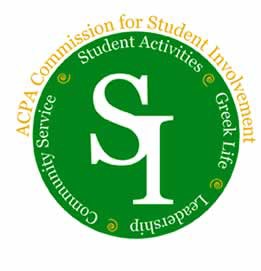 What’s Inside:Benefits of	2Advisor Roles	2Sample Advisor	4Advising Do’s	5Advising Don’ts	6Responsibilities of Organization	6Questions to Ask Organization	6Troubleshooting	7Advising Styles and Skills	7Liability and Risk Reduction	8Budgeting	8Fundraising	9Program Planning Checklist	11Event Planning Timeline	12Event Report	15Publicizing Your Event	16Officer Transition	17Retreats	18Student Organization Officer Roles	21Parliamentary Procedure	22Membership and Recruiting	24Motivation	27Manual Checklist	28Examples, Resources and Handouts	29ADVISOR:	One who advises another, especially oor professionally: c counselor, mentor.In the Spring of 2005, the Commission for Student Involvement determined the need for a “standardized” Advisor Manual that would be available online for advisors and practitioners to download and personalize. Over the course of a year, committee members consulted with Commission members; re- searched online manuals and other resources; and compiled and edited reams of information. The result of these efforts is this handbook. While writ- ten for student organizations, these resources may be adapted for Greek or residence hall populations as well.Thanks to all of the commission members, advisors, and student affairs pro- fessionals who contributed feedback and resources. Every effort has been made to give credit where credit is due. If we mistakenly missed someone, please let us know and we will update our information. At this same time, if there is additional data that should be added to the volume, we would appre- ciate your feedback!Special thanks to those who contributed, and to the committee members who spent countless hours pouring through volumes of information: Shana Wark- entine Meyer, Kansas State University at Salina; Chris Gill, Fontbonne Uni- versity; Michele Shelton, Emmanuel College; Amy Koeckes – University of Nevada – Reno.BENEFITS OF ADVISING:There are many benefits associated with becoming an advisor to a student organization. Here are some:∗	The satisfaction of seeing and helping studentslearn and develop new skills.∗	Watching a disparate group come together to sharecommon interests and work toward common goalsand an understanding of differences.∗	Developing a personal relationship with students.∗	Furthering personal goals or interests by choosingto work with an organization that reflects one's inter-ests.∗	Sharing one's knowledge with others.ADVISOR ROLESEach advisor perceives his/her relation to a student organization differently.  Some Advisors play very active roles, attendingmeetings, working with student officers, and assisting in program planning and development.  Others maintain a more distant relationship to the organization.  It is hoped that each Advisor will maintain some regular contact with his/her organization.  An Advisor accepts responsibility for keeping informed about activities of the organization and for advising officers of the organiza-tion on the appropriateness and general merits of policies and activities.  However, Advisors are not responsible for the actionsor policies of student organizations; students are solely responsible.  Advisors should be both accessible and interested and should provide whatever counsel a group or its members might seek.Given the myriad of purposes, activities, and objectives of various student groups, the role of the Advisor will vary in some de- gree between groups.  The purpose of this section is to outline basic roles of an Advisor.  As groups vary in their expectations and needs, it is important that you, as an Advisor, develop an understanding with the organization you are to represent as to the nature of your involvement.  The Advisor and group should agree on a set of expectations of one another from the onset and should write this list down as a contract between the group and the Advisor.Following are some of the roles you may assume as an advisor:MentorMany students will come to see their advisor as a mentor and the success of these relationships can last many years and be rewarding for both the student and the advisor. If the student is seeking an education and a career in your field, you may beasked to assist in his/her professional development.  To be effective in this capacity, you will need a knowledge of their aca- demic program and profession, a genuine interest in the personal and professional development of new professionals, and awillingness to connect students to a network of professionals. You may be approached to review resumes, to connect stu-dents with community resources, or to be a sounding board for their ideas of what they want to accomplish in the field.At times, students will seek out someone to assist with their personal development. In this capacity, a mentor will have a basic understanding of student needs and perspectives, a desire to challenge students intellectually and emotionally while providing support to meet the challenge, and the ability to listen to students’ verbal and nonverbal communication. Students may want to talk to you about family or relationship issues, conflicts they are having with other students, or to have conversations abouttheir ideas and thoughts on different subjects.Team BuilderWhen new officers are elected or new members join the organization, you may need to take the initiative in turning the stu- dents from individuals with separate goals and expectations into a team. Team building is important because it enhances therelationships of the students between one another and the advisor. Positive relationships help the organization succeed and to work through conflicts and difficult times.To accomplish the goal of creating an effective team, it is necessary to conduct a workshop (if you and the students have the time, a full-scale retreat encompassing team building and goal setting could be planned) to engage students in this process. As the advisor, you may consider working with the student officers to develop a plan and to have the students implement it. Training students in effective techniques for team building will keep students invested in the organization and give them the opportunity to learn what it takes to build a team.Conflict MediatorInevitably, students are going to join the organization with different agendas, goals, and ideas about how things should function and the direction they should be taking. When working with students who have come in to conflict, it may be necessary to meet with them and have them discuss their issues with each other.  In many cases, it may be necessary to remind them that theyboth want what is in the best interest of the organization. Ask them how they think they can work together, point out the organi-zation’s mission, and ask how their conduct is helping the group achieve its mission.Sometimes, one student may be causing problems with other students. In many cases this student may not realize that his/her actions are causing a problem. In this case, speaking with the student individually could be helpful.  Chances are that no one has met with the student previously and discussed how his/her attitudes are impacting other people and how those attitudes or actions can be changed to make everyone feel better.  In many cases, the student will appreciate honest feedback.Reflective AgentOne of the most essential components to learning in “out of classroom” activities is providing time for students to reflect on how and what they are doing. As an advisor, you will want your officers to talk to you about how they think they are performing,their strengths, and their weaknesses. Give them the opportunity to discuss their thoughts on their performance. Then behonest with them. Let them know when you agree with their self-perceptions and in a tactful manner let them know when you disagree. Remember, any criticism you provide students should be constructive and you will want to provide concrete exam- ples of actions the student took that seem to contradict their self-perceptions. When students discuss their weaknesses, ask them how they can improve those areas and how you can help them. Students usually have the answer to what they need; they just don’t like to ask for help. Remember to have students reflect on their successes and failures.EducatorAs an advisor, your role of educator will often come through the role modeling of behavior, guiding the student in reflection of their actions, and being there to answer questions. One of the most difficult actions to take as an advisor is to do nothing, butsometimes this can be the most important action of all. Allow the students to make their decisions even if they do not agree with your ideas. Sometimes, students will succeed; other times, they may fail. The key is to return to the role of the reflectiveagent and give the students a safe place to reflect on their experiences.MotivatorAs an advisor, you may have to motivate students to excel and to carry out their plans and achieve their goals. Some students are easily discouraged and at the first sign of difficulty they may want to quit. You will need to be their “cheerleader” to keepthem excited about all of the potential successes they will experience.  You can motivate students through the recognition oftheir efforts, appealing to their desire to create change, and to connecting their experiences here at the University to the ex- periences they will have in the community.Policy InterpreterStudent organizations operate under policies, procedures, and rules. At times, students may not be aware of these policies and they will do things in an inappropriate manner. The more you know about these policies the better advising you can giveto the students on their plans.As an advisor you will assume numerous roles and all possible roles are not mentioned here. A key idea to remember is that you are an advisor not the leader. You provide guidance, insight, and perspective to students as they work on projects, but you should not be doing the work. Students will learn if they are engaged. Be careful of being challenged into doing the work for a student project. The students make the decisions, and they are accountable for those decisions, and for the successes and failures of their groups.Sample Advisor ContractA useful instrument for sharing expectations and clearly identifying an Advisor’s role is the advisor’s contract. Even if you don’t choose to put your agreement into contract form, record your expectations for future leaders of the organiza-tion.Sample Advisor ContractThe members of  	(organization) 	request  	(name) 	 to serve as Advisor of theorganization for a period not to exceed  	(how long) 	 beginning with  	(semester) 	.Duties, responsibilities, and expectations of the position are as follows: (List responsibilities and expectations of the Advisor and organization)Duties and responsibilities may be reconsidered at the request of the Advisor, president, or majority vote of the membership in a regular meeting.President’s/Chairperson's:Signature 	Date: 	I have met with the president of the above-named organization and discussed the duties and responsibilities of Advisor as listed above. I agree to serve as Advisor and will fulfill these duties and responsibilities to the best of my abilities.Advisor:Signature 	Date: 	This contract is effective for(period)and may berenewed each year thereafter upon the agreement of both parties.Information provided by Jim Mohr, Advisor for Student Organizations and Greek Life, Eastern Washington UniversityOnce again, this list is not meant to be totally inclusive or appli- cable to every organization, but it may serve as a guideline when determining the role that you will play.It is also important to bear in mind that the job of Advisor is not always an easy one. At times you may have to make a difficult decision or take an action which is not popular with the organi- zation. It is important to realize that your first responsibility is to the health and well  being of the students and to uphold cam- pus and community policies and regulations. It may be neces- sary on occasion to use your authority to ensure that you meet these responsibilities.Some information provided by Jim Mohr, Advisor for Student Organizations and Greek Life, Eastern Washington University; Office of Student Leadership Development Programs at East Carolina University; and Jon Kapell, Associate Director of Campus Activities, Drexell University;  and adapted from the Wesley College Student Organizational Manual and Boland, Paul A., Student group advising in higher education, ACPA Stu- dent Personnel Series No. 8; Schreiber, V. and Pfleghaar, E.“Supervising vs. Advising”, UMR-ACUHO, 1999; andAdapted from Leader Bits, University of Kansas.AdvisingDon’tsResponsibilities of the StudentOrganization to the Advisor•	Know it all.•	Be the leader or “run” the meeting.•	Say I told you so.•	Impose your own bias.•	Manipulate the group, impose, or force your opinions.•	Close communications.•	Tell the group what to do, or do the work of the presidentor other members of the executive board.•	Take everything so seriously.•	Take ownership for the group, be the “parent,” or thesmothering administrator.•	Miss group meetings or functions.•	Be afraid to let the group try new ideas.•	Become such an advocate that you lose an objectiveviewpoint.•	Allow the organization to become a one-person organiza-tion.•	Be laissez-faire or autocratic.•	Assume the group handles everything okay and doesn’tneed you.•	Assume the organization’s attitudes, needs and person-alities will remain the same year to year.Some information adapted from Schreiber, V. and Pfleghaar, E. “Supervising vs. Advising”, UMR-ACUHO, 1999Questions You May Want to Ask the OrganizationThe responsibilities of Student Organizations to their advisor in- clude, but are not limited to…•	Establishing and sharing a job description for the advisor thatclearly defines his/her responsibilities and anticipated lines ofcommunication anticipated.•	Notifying the advisor of all meetings, activities, and programs.Establishing an attendance schedule at organization meet-ings, which is mutually agreed upon by the advisor and the student organization.•	Providing copies of meeting minutes in a timely manner.•	Meeting regularly with your advisor to discuss organizationmatters.•	Consulting the advisor prior to making significant changes tothe structure of the Organization.•	Consulting the advisor when any significant organization pol-icy changes are made.•	Allowing the advisor to share their thoughts and ideas.•	Showing respect and value for the advisor whom the organi-zation chosen to serve as guide and mentor.•	Considering all advice and guidance provided with an openmind and a sincere interest for improvement of daily opera-tional and special event/activity needs.Some information provided by Jon Kapell, Associate Director of Campus Activities, Drexell University•	How much involvement is expected or needed?•	How often does the group meet?•	How many major activities does the group plan per se-mester?•	How experienced are the student leaders?•	How do your skills match the needs of the organization?•	What are some of the problem areas that your organiza-tion  specifically  needs  advisory  assistance  in  dealingwith? Ask for past examples.•	What are some of the ways the Advisor can be morehelpful to the group?•	Will the Advisor be a silent observer at meetings or anactive participant?•	Should  you  interrupt  during  meetings  if  you  think  thegroup is getting off track? How? When?•	If things get unruly, should you interrupt or remain silent?•	Is the Advisor expected to give feedback? How? When?•	Are there areas of the organization that are “hands off” tothe advisor?Office of Student Leadership Development Programs at EastCarolina UniversityAdvising Styles and SkillsSituational advising allows you to change your advising style to match the development needs of the individual or organization you advise. Your advising style is the way you advise when you work with someone. It is how you conduct yourself, over time, when you are trying to influence the performance of others.ADVISING STYLESYou will need to vary these based on your assessment of the students/groups readiness level. Many times, advisors may struggle with students because they believe that they need a higher level of interaction or direction when the student is actually able to accept more of a delegating styleand vice versa.Directing: The advisor provides specific instructions and closely supervises task accomplishments. Use this style with students/groups that are at a low level of readiness.Coaching: The advisor continues to direct and closely supervise task accomplishment, but also explains decisions, solicits suggestions, and sup- ports progress. Use this style with groups that have a few leaders that are at a higher readiness level who will need your support with the rest of thegroup to get things accomplished.Supporting: The advisor facilitates and supports the efforts toward task accomplishments and shares responsibilities for decision making with the students. Use this style with students/groups that are just starting to understand the concepts that will lead to success - the group is just starting to“get it”.Delegating: The advisor empowers the students to conduct their own decision making, problem solving, and delegating. Use this style with stu- dents/groups that are at a high level of readiness.ADVISING SKILLSFlexibility: You must be able to move from one style to another in order to meet the needs of the different types of students and multiple circum- stances you will encounter.Diagnosis: You have to learn how to diagnose the needs of the students you advise. Determining what is needed as opposed to what is wanted is sometimes a difficult task. It is also important to note that what is needed is not always the thing that will get the most positive response - it is whatwill lead the student through a problem, set the standard for the future, or help to teach the student a valuable life lesson.Contracting: You have to learn how to come to some agreements with students. It can be helpful to work together to reach an agreement as towhich advising style they seek from you. This is a valuable lesson for assisting students with understanding the rules of engagement and interaction that will be carried forth as they mature.Information provided by Jon Kapell, Associate Director of Campus Activities, Drexell UniversityLIABILITY AND RISK REDUCTIONAs an advisor of a student organization, you are the uni- versity's representative re- garding the organization's activities. As such, you are expected to give reasonable and sound advice to your or- ganization about such things as programs, use of facilities and operational procedures.If you have reason to question an action taken by theorganization, express yourconcern directly to the organi- zation in writing, including the date, a suggested alternative to the questionable action, a warning, etc.It is important to remember that, in general, while we need to be concerned about liability, we can seriouslydamage the educational proc- ess by being paranoid aboutit. Just as there is no specific statement that explains fac-ulty liability for every possibleclassroom incident, there isnone that covers all the possi- ble situations student organi- zations might encounter. Ifyou have concerns about a situation unique to your or- ganization or to a specific event sponsored by the or- ganization you advise, please contact someone from the university staff who is knowl- edgeable about liability and risk management.Although there is no way to completely eliminate risk and legal liability associated with a program or event, there are ways to reduce risk and pro- vide a safer environment for program participants. Here are a few things that your or- ganization can do to identify and reduce risk:♦	Complete a Pre-Event Planning Form to clarify the needs and expecta-tions of participants.♦	Identify specific risks in-volved in the event.These could include physical risks (such as an event with physical activ- ity) and liability risks (such as events involving alco- hol, minors, or travel).♦	Identify options for reduc-ing risks by including, butnot limited to:⇒	Hiring a third partyvendor or contractor⇒	Purchasing additionalliability insurance⇒	Preparing liabilitywaivers, if necessary.⇒	Providing advancedtraining⇒	Assuming a ‘worst-case scenario’ and pre-paring for it in order to reduce likelihood of it oc- curring⇒	Utilizing waivers thatoutline the specific natureand risk associated withthe event.⇒	Canceling the event ifthe conditions are danger-ous or the group is not prepared to assume full responsibility for the risk involved♦	Assess the capability ofthe group to manage risk.♦	Identify the challenges inmanaging risk, as well asresources to assist in your planning.♦	Develop a plan of actionin reducing risk.♦	Communicate with every-one involved (officers,members, advisors, par- ticipants, facilities staff,Information taken from BallState University Downloadsfor Student Organizations and Advisors and Adapted from University of Wisconsin-Stevens Point Student Or-ganization Advisor ManualBudgetingOne task groups face is the development of a plan to be fiscally responsible with funds. A budget can be a helpful method for keeping track of group funds.A Budget is:-A tool for planning and controlling organizational funds.-A formal written guideline describing your organization's future goals expressed in financial terms within a set pe- riod of time.-A detailed statement of estimated income and expenses.-A historical record of the organization's activities during a given periods.A Budget can:-Help refine goals that reflect the realistic resource environment.-Compel organization members to use funds efficiently and appropriately.-Provide accurate information to adjust, analyze, and evaluate programs and activities.-Aid in decision making.-Provide a historical reference to be used for future planning.Adapted from Leader Bits, The University of KansasMORE	ABOUT BUDGETShatFUNDRAISING♦	Involve all segments of your group, not just the officers.People contribute to what they create. Get as many volun-teers for your project as possible. Make sure they under- stand the cause and are willing to contribute their time and effort.Many student organizations have big plans and excel- lent ideas for programs or services. However, few organizations have the fi- nances to make these plans real. It is important for stu- dent organizations to have some kind of fund raising plans and to execute those fundraisers with the utmost professionalism, account- ability, and legitimacy.Fund raising events can be a lot of fun for all involved.It is important to make the fund raising project a groupeffort and to get as manypeople involved as possi- ble. Not only will you havemore help to accomplish your goals, but you will also get more people interested in giving money. The key to being successful in fund raising is to be creative and to keep your goal in mind.Members of your organiza- tion will not get excited or interested in your fund rais- ing efforts if they do not know where the money will go. In addition, members of the community will not give unless there is a good cause. Make sure that the reason you are raising money is a legitimatecause, and let everyone know why you are raising funds.♦	Determine your market: college students, community, par- ents, etc.♦	Know your overhead.♦	Advertise wisely.♦	Let everyone know your expectations in advance and up- date on progress. Using a goal poster is a great idea; make sure that poster is displayed prominently.♦	Recognize everyone involved in the planning and imple- mentation of the fund raising project. Reward those who achieve. Make certificates, ribbons, or other type of small rewards for everyone who volunteered for the project.♦	Thank supporters. Give your big donors some kind of tan- gible reminder of how they contributed to a good cause. Create and maintain good will with these contributors, be- cause they will tend to help in the future.♦	Complete a written evaluation or report. Make sure you include:·	Contact names, addresses, and phone numbers·	Time lines and important dates·	Suggestions of things to do differentlyCorporate SponsorshipOne of the best ways to increase fund raising efforts is to ob- tain corporate sponsorship for an event, either through under- writing or direct contributions from companies. Corporations will help to fund an event if it is in their marketing plan. Are their customers likely to come to this event? Will sponsorship in an event help them attract new customers and get their name seen?How to Ask for Corporate FundingPlan far in advance. Most corporations plan their donation budgets six to twelve months in advance. Talk to a company as early as possible. Do not expect to get donations in a month.Try to target a specific company who could definitely benefit from your cause rather than sending out blanket letters to eve- ryone. By matching your cause and the company, there are better chances for a positive answer.Learn as much about the organization you are soliciting before you actually ask for a dime. Knowledge of the company, their products and services, and their past charitable events will help see if they are the right match for you.Address your pitch letter to the person in charge. Do NOT just write “To Whom It May Concern” or “Dear Sir/Madam.” Call and obtain the person’s appropriate name and title.Put your proposal in writing. Enlist the help of your marketing and business majors to write the proposal in marketing terms.State your cause in terms of benefits to the company. For example, a $25 ad in an ad book or a $25 poster that is going to be seen by 1,000 students at an event is inexpensive adver- tising for even small businesses.Who to AskSince so many organizations are in need of the same kinds of donations and will be asking the same companies, it is a good idea to think of all the different possibilities. Your best efforts will be made with those firms and companies that primarily market their products or services to college-age students. Some examples are:♦	Businesses located around campus are good, but some- times they are overused and get approached a great deal. Be creative.♦	Fast food companies (ice cream, frozen yogurt, hamburg-ers, etc.). You may need to ask the local manager or mayneed to write their district office. Many local fast food chains will provide free punch and drink cups if you are having a sporting event or project to benefit a local charity.♦	Real estate companies that specialize in rentals to collegestudents.♦	Beauty supply distributors. Beauty shops may get tenrequests for free gift certificates, but the distributors thatsell them their products may not get any requests. As for the distributor’s name and address, contact them directly.♦	Soft drink companies. Look for the local distributor.♦	Sportswear and clothing manufacturers.♦	Health clubs.♦	Cosmetic companies.Adapted from Ball State University Downloads for StudentOrganizations and AdvisorsA Few Fundraising IdeasThe following are ideas for creative fund raising projects. This list just touches the surface of all the many projects available to raise money. Just be creative and do some great brainstorming for other ideas.· Bake sale	· Spaghetti dinner· Recycling drive	· Candy sale· Rummage sale	· Drive-in movie· Marathons	· Decathlons· Pig Roast	· Best beard contest· Road rally	· Car washes· Talent show	· Invitational turtle races· Handmade boat contest	· Kite flying contest· Paper airplane contestHere are more ideas…· Sell candy canes at holiday time· Sell stadium seat cushions· Sell buttons with school spirit slogans· Pool/board game/bowling tournaments· Sell flowers for special occasions· Hand out advertising flyers for companiesAnd even more ideas…· Cartoon, horror movie, special films festival· Product testing for local or national companies· Pancake breakfast before hunting or fishing season· Get on lists to act as group test subjects for surveys· Euchre (or other card games) tournaments or marathons· Carnival booth at Homecoming, Greek Week, or Family Week- end· Pie auction. Bid for privilege of throwing a pie into another per- son’s face· Sell small throw pillows with the name of your organizationglued on in felt· Sell miniature paddles with the Greek letters or your organiza- tion’s name painted on it· Check with local trucking or car rental companies to wash their vehicles on a regularbasis· Watermelon contests (i.e. seed spitting, eating the fastest, the most (timed), throwing,stack-relay)What to Ask ForProduct: Straight-product contributions for samples to give to participants or for door prizes. Most companies have their products in trial sizes just for this purpose.Printing: Underwriting the cost of printing posters, flyers, or t-shirts. In return, you will put their name and logo on all printer material.Ads for Ad Books, Calendar or Program: Sell ad space in a campus calendar or program that is given out at the event you are sponsoring. You may want to give companies who donate products or supplies and materials free ads.At an Event: Hang ads with logos on banners or posters for a fee. This is an ex- cellent source of income at sporting events or anywhere there is a place to hang a poster during an event.Program Planning ChecklistInclusive ProgrammingWhen programming, it is important to be mindful of the differences of the people in the community. Individuals striving to create,and maintain, inclusive communities mustask the following question: “Whose perspec- tives, experiences, viewpoints, and voices are included?” Below, you will find general questions to assist your community building efforts:Have you considered gender bias and gender-neutral language in your program- ming?Did you assume that only men in your community will be inter- ested in participating in intramural football?Did you assume that only women will be interested in doing a crafts project?Western society assumes that boys are supposed to act oneway and girls another. Do not do the same.Have you considered religious backgrounds, rituals and traditions in your programming?If you have food at your event, will students of diverse religious traditions be restricted from eating it (some Jewish or Islamictraditions, and non-eating of pork)?Will you have food at an event when certain students are fast- ing due to religious commitments and beliefs?In the month of December, will you have a Christmas party (while not acknowledging the other religious celebrations dur- ing the month)?The U.S., along with its practices and traditions, has been heavily influenced with Christianity. Be aware of how these beliefs have been engrained in your actions and ways of think-ing, especially around the beliefs of other people.Have you considered diverse racial and/or eth- nic populations in your programming?Will your event attract people of different races and/or ethnic groups?Will your event culturally affirm, or demean, people of diverseracial and/or ethnic groups?Does your advertisement indicate, whether in pictures or words, that this event will be appreciated by people of differentraces or ethnic groups?Do not program as if the people in attendance will be of one particular race or ethnic group.Have you considered the needs of students with disabilities in your programming?Is the activity location accessible by wheelchair?If you are having a speaker, will there be an American SignLanguage ‘Interpreter’?If you are passing out handouts, are fonts large enough for individuals with seeing impairments?Do not assume that all students are (temporarily) able-bodied.Over the course of time, your student organization will most likely plan a program of some kind. Programs can range from social to educational, for a cause or simply for fun.  When planning a program, there are many factors to consider:The who, what, when, where, why, and how factors: Who is involved with the ProgramWho will be involved with planning and implementing the program (hall council members, RAs, students, etc.)? Are committees appropriate and who will be on them? Who needs to approve the program?What--Description of the ProgramWhat will the program accomplish? Is it necessary? What is your target population (immediate community, local community, city, etc.)? How many people do you estimate attending?What are the costs involved with the ProgramConsider food, supplies, advertising, tickets, prizes, trans- portation off campus, etc. Should the program be co- sponsored with another group – Hall government, RHA, RA staff, other halls, Women’s Center, MSA, Health and Wellness, etc.?When will the Program happenDoes the date conflict with major exams, holidays, or other important events around campus?Where will the Program be heldLocations include spaces in and around our building, our quad area and campus, off-campus sites.How will people know about the ProgramWhat needs to be done to advertise the program— posters, e-mail, personal contact? When does the adver- tising need to go out? Who will be in charge of coordinat- ing ads?Why?What is the purpose of our program? What are our goals? Why are we doing this? How does this program support the vision and scope of our group?Have you considered the following?Gender bias and gender-neutral language; religious back- grounds, rituals and traditions; diverse racial and/or eth- nic populations; needs of students with disabilities; eco-nomic limitations faced by some residents; heterosexualbias and diverse sexual orientations.Have you considered the economic limitations faced by some residents in your programming?Does it cost money to attend ALL activities planned?Are scholarships available for students who cannot afford to attend the planned event?Do not assume that all students can afford to attend your program.Have you considered the heterosexual bias and diverse sexual orientations of residents in your programming?Does your advertising and dialogue before and at the program assume that all partici- pants are heterosexual? For example, at a Valentine’s Day Dance, have you said that same sex couples will be welcome?Do not assume that all students are straight.Event Planning TimelineNOTE: This timeline is to be used to spark ideas and reminders for you to create your own timeline specifically tailored to your needs. Please keep in mind that every college/university maintains deadlines that may in all likelihood be different than the ones ap- pearing here. Also note that many of the items can be done in advance of their deadline, or, if in a rush—after they should have been completed.One Semester in Advance♦	Survey studentsBeyond board/committee and friendsDo you have a target audience built-in? Phone/paper surveys – consider raffleUse event evaluations to solicit more ideas♦	Review past program evaluations and reports♦	Establish budgets♦	Determine audience: campus-only, open to general public, all-ages, family, etc.♦	Choose eventsDoes it meet your mission?Does it move your organization forward? Does it serve/help your target audience?♦	Choose event coordinator♦	Check other calendars for conflictsYour own organizationOther student organizations (Greek-letter organizations, governing organizations, etc.) AthleticsScheduling officeBuildings and groundsAcademic calendar (Avoid finals, Spring Break, etc.) Holidays (school, religious (more than just Christian))♦	Reserve locations/venues (include as many details as possible – and remember that the earlier submitted = the morelikely you’ll get your first choice!)Reserve rain location for outdoor events Green room (offstage preparation area) Dressing room(s)♦	Contact agent/performers – get all necessary information, but be careful not to verbally commit to anything♦	Consider liabilities/risk associated with event♦	Identify possible co-sponsors♦	Decide upon need for tickets, costs♦	Consider people power needed for event – be realistic with your resources♦	Create event checklist/calendar with specific dates and people responsible for each item on listTwo-Three Months in Advance♦	Contract performers NOTE: Contracts are sometimes-complicated legal documents. DO NOT sign any contract, oragree verbally without appropriate permission from your advisor. Some performers require much more advance bookingthan others.♦	Reserve housing for performers♦	Obtain meal tickets/plan for performer meals♦	Order suppliesDecorationsTickets Wristbands Raffle tickets Flowers AwardsT-shirts♦	Identify target marketing groups♦	Identify/contract ticket outlets♦	Get information to University PR/Information OfficeEvent Planning TimelineOne Month in Advance♦	Start promotion for event – announcements to media, teaser campaign♦	Confirm housing and meals – retain confirmation numbers♦	Arrange for performer payment with campus Accounts Payable office♦	Review Technical Rider♦	Arrange all Technical ConsiderationsSound – microphones, tape decks/CD players, amps, speakers, cords, standsLights – bulbs, dimmers, wiring, gelsStaging – platforms, seating for audience, caution tapeSpecial needs – projectors, screens, recording equipment, musical instruments (piano will need to be tuned), music stands, lecterns, furniture (couch, side table, etc.), mats, access to water♦	Meet with supervisor/tech director for space to ensure equipment is working and will meet performer needs♦	Rent additional equipment♦	Order food for eventBackstage refreshmentsMeals for performer(s) Meals/snacks for crews ConcessionsHow many people do you expect to attend?What can you afford?Meet with campus catering to arrange food orderComplete appropriate forms Seek donations if appropriate Don’t forget vegetarians♦	Confirm security♦	Arrange for parking♦	Talk with campus media for advertising and coverage of event♦	Contact other local media♦	If open to public, contact other local schools, organizations, etc.♦	Start determining staffing needs – be specific with duties and responsibilities♦	Use committees – delegate responsibility and authorityPR CrewPhotographerTicket-takersHouse Manager, ushers, box officeConcessionsSecurityLoad-In Crew/Grips Load-Out Crew/Grips Runners/Go-fersElectricianSound Board Spotlight Operators Film ProjectionistsMaster/Mistress of CeremoniesWelcome Committee, Guest Liaison(s)/Host(s) Driver(s)♦	Delegate creation of signage needed“No photos/recording devices”Directional signsSponsorship banners including board/committee banner♦	Design Marketing Campaign/Publicity – vitally important!♦	Complete Program Checklist FormEvent Planning TimelineThree Weeks Before♦	Distribute promotional materials/advertising♦	Pick up supplies (obtain cash advance if necessary/able)♦	Start ticket sales♦	Finalize volunteer staff (you can not do it all!)♦	Create access badges/passes and list of recipientsTwo Weeks – One Week Before♦	Second round of promo♦	Word of mouth promotion campaign♦	Pick up performer’s check – lock in safe place♦	Confirm all details with agent♦	Send performer information packTimeline adapted from KSU, EIU, and CSU Programming Timelines and Checklists and former presentations by P. Putman and arti- cle by Talley, R. G. (1978). Programmer’s Checklist for the Performing Arts. Program- ming Magazine♦	Make sure all board/committee members and volunteers will be attending the program♦	Gather performer welcome pack materialsDay of Event♦	Get there early - make sure supplies are ready to go♦	Place signs and decorations♦	Hand out flyers/handbills♦	Everyone wear committee/board/event t-shirt if possible♦	Make sure someone is at venue to greet guest if they are driving in on their own♦	Make sure all appropriate persons are there for sound check (security, performer, tech crew), provide water/soda/juicesif possible♦	Make sure all volunteers are in place♦	Don’t forget check(s)♦	Keep talking up the event♦	Make sure performer is introduced at beginning and thanked at end of program♦	Provide water for stage♦	Keep event on schedule♦	Make sure volunteers have breaks if they are working entire event (delegate this responsibility)♦	Clean-up following performance♦	Inventory equipment and assess damage for repairs and reordering (such as light bulbs)Post-Event♦	Return all rented or borrowed equipment♦	Remove all advertising displays and posters♦	Settle with all ticket outlets♦	Turn in receipts♦	Deposit cash♦	Restock/order supplies if necessary♦	Thank advisor, members, volunteers, etc. for job well done♦	Send thank-you’s to agent, performer along with photos and letter of recommendation if appropriate♦	Clip and send reviews to agent or performer♦	Jot down notes for file and future programsAttendance, budget with receiptsWhether program met goalsStrengths, weaknessesPersonal and audience response to performerCopies of thank-you’s, reviews, evaluationsRecommendations for new procedures, additions to event checklist, etc.♦	Complete program evaluation/summary form – ideally with input of committee and volunteersEvent	ReportEvent                                                                                                                                                  Date                                                                         Time                                                                    Location                                                                                                                                             Coordinator(s)                                                                  Area of Focus                                                      Attendance (total)                                   Attendance (Specifically Targeted Students)                                 Cost (total)                     Cost (from Budget)                   Cost (to students)                                  Partners:  Faculty        Student Gov’t.        Student Leadership        Housing        Other                  Description of Event:SWOT Analysis (What are the Strengths and Weaknesses of the event? What are the Opportunities you had and what were the Threats to your success?)How does this program enhance the academic environment of the College?(Keep in mind: faculty involvement, intellectual peer dialogues, academic support services, and academic wellness)How does this program enhance the general social environment of the College?(Keep in mind: community expectations, community development, peer to peer connections, etc.)How is this program inclusive of all members of the College?(Keep in mind: issues related to gender, religion, race/ethnicity, ability, class, and sexuality)How do you feel this event went?  What would you do differently? How did you utilize Partners in the event process?Would you recommend this event to next year’s Chair? Why?Other comments?Publicizing Your EventThe following tips may be helpful in publicizing your opportunity or event. Use some, or use them all--just make sure to get special permission when required.ON-CAMPUS♦	Contact your PR personfor a press release.♦	Explore digital means of♦	spreading the word:webpage buttons orpages, video bulletin boards, kiosks, mes- sage of the day on computers, emails, etc.♦	Contact the campus & local newspapers for placement in their cal- endar of events.♦	Create flyers for posting on campus bulletin boards. Get approvals as necessary.♦	Write a note on class- room wipeboards / chalkboards.♦	Contact campus or lo- cal radio and ask if they'd donate a PSA (public service an- nouncement).♦	Purchase professionally created posters.♦	Chalk sidewalks in prominent locations around campus.♦	Create an phone distri- bution list of all on- campus phone num-bers. Make one call and contact everyone on campus (including the residence halls) regarding your event.♦	Create table tents for display. (Please get approval first).♦	Have a display or table in one of the academic buildings with free give- aways.♦	Go to a department head or faculty / staff meeting, or directly con- tact faculty / staff to make sure they know about your event. They may announce it in class!♦	Have a mini-event as a teaser in the middle of the cafeteria, in a class (get instructor permis- sion first), or in an aca- demic building lobby area.♦	After getting a building supervisor's permis- sion, use masking tape on the floor to spell out the details of your event (just like indoor chalk- ing!)♦	Get permission from food service to tape flyers to food trays.♦	Order food from Food Services as an entice- ment for students to come to the event, or give away door prizesfor those who stay throughout the event. Make sure to promote these opportunities!♦	Obtain permission from residence life or cam- pus to place postcards in residents' mailboxes. No need for a stamp!♦	Announce your event in your classes.♦	Create postcards and sent via US Mail.♦	Use A-frame boards around campus to dis- play with posters around campus.♦	Go to other organiza- tional meetings to an- nounce your event. Make sure student Senators know about your event & publicize itto their constituents.COMMUNITY♦	Create flyers for postingin the community. Gro-cery stores, churches, daycare centers, de- partment stores, bars, laundry mats, and other high-traffic establish- ments are good, de- pending on whom you are targeting.TIPS FOR EVERY- WHERE♦	Word of mouth is impor-tant! Get people ex-cited about your event. Talk it up and involveothers.♦	Create mini handbills to hand out.♦	Purchase balloons with your information printed on them, or take the cheaper route, andwrite on balloons, then blow them up.♦	Use BIG posters (ie, butcher paper) or odd sizes to catch peoples' attention.♦	See if your presenter has professionally made posters you can use for free. You may need to write dates,times, and locations, on them.♦	Create a webpage to specify details of your event (then make sure to publicize the web- page!).♦	Purchase professionally made stickers, or make them yourself with sticker kits (available at most discount stores),or with Avery labels through your laser printer!♦	REMEMBER--People LOVE to be in the know, they love free-bies, and you can't beat free food!Information provided by Shana Warkentine Meyer, K- State at SalinaOfficer TransitionOne of the most important functions of an advisor is to assist in the transition from one set of organization offi- cers to the next. As the sta- bility of the organization, the advisor has seen changes, knows what works and can help maintain continuity. Investing time in a good officer transition early onwill mean less time spent throughout the year nursing new officers through the quarter.The key to a successful transition is making sure new officers know their jobs BEFORE they take office. Expectations should be clearly defined. There are a number of ways to conduct the officer transition. The following examples demon- strate two commonly used methods.The Team EffortThe team effort involves the outgoing-officer board, theadvisor, and the incoming-officer board. This method involves a retreat or seriesof meetings where outgoing officers work with incoming officers on:1.   Past records/notebooks for their office and updating those together2.   Discussion topics should include:•	Completed projects forthe past year.•	Upcoming/incompleteprojects.•	Challenges and set-backs.•	Anything the new offi-cers need to know to dotheir job effectively.The advisor’s role may be to:♦	Facilitate discussionand be a soundingboard for ideas.♦	Organize and providethe structure of a re-treat.♦	Offer suggestions onvarious questions.♦	Refrain from telling newofficers what theyshould do.♦	Fill in the blanks." If an outgoing officer doesn’t know how something was done, or doesn’t have records to pass on to the new officer, you can help that officer by providing the informa-tion he or she doesn’t have.The structure of a team ef- fort retreat can take many forms. The advisor’s role in this process is to provide historical background when needed, help keep goals specific, attainable and measurable and provide advice on policies and pro- cedures.One-on-One Training, Advisor with Officers While it is ideal to have the outgoing officer team assist in training the incoming offi- cers, often it is left up to the advisor to educate the in- coming officers. In that situation, there should be a joint meeting of the new officers, as described in section 4 of the above out-line. After that meeting, the advisor should meet indi- vidually with each officer; examine the notebook of the previous officer (or cre- ate a new one).Things to include in a new notebook:1.   Any forms the officers may need to use2.   Copies of previous meeting agendasA copy of the organization’sconstitution and bylawsTalk about what the officers hope to accomplish in the forthcoming year. Assess the officer’s role in the or- ganization. What are the expectations of each posi-tion? What are the student’s expectations of the position and his/her goals?Information provided by Jim Mohr, Advisor for Student Organizations and Greek Life, Eastern Washington UniversityRetreatsWHY SHOULD YOUR ORGANIZATION HAVE A RETREAT/WORKSHOP?Organization retreats and workshops enable student organizations to briefly get away from the distractions of school and work and to focus on the needs ofthe organization and the needs of the individual members of the organization. Planning for the future will enable an organization to operate more efficiently. By setting goals and planning together, members of an organization can operate more effectively as a team.ESTABLISH THE PURPOSE FOR YOUR RETREATTeam Building, Skills Training, Communications, Goal Setting, Problem Solving, Planning, Learning, Orientation, Socializing, Transition, Revitalization, ConflictResolutionDETERMINING WHO THE RETREAT IS FORNew Officers, Executive Board, All Organization Members, etc.SELECTING A FACILITYOn Campus or Off Campus; convenience vs. isolation; Urban or Rural Getaway. When looking for an off campus retreat location consider nearby summer camps. They often charge cheap rates in the off season. Be sure to check availability, accessibility, and accommodations. Don't forget about costs and con-tracts. The Office of Student Life has contact names and numbers for retreat locations.TRANSPORTATIONIf your event is off campus, members should be provided with adequate and safe transportation.FOOD AND DRINKBefore deciding on a menu consider cost, cooking facilities, preparation and clean up. Try cooking together it makes a great team building activity. On a tight budget? Consider potluck.SELECTING THE BEST FORMAT-Workshops presented by an "expert" -advertising, program planning, public speaking, fund-raising, etc.-Experiential Exercises- team building, brainstorming, communications skills, ropes course, etc.-Recreational Exercises, skiing, hiking, canoeing, biking, etc.SELECTING THE FACILITATORS AND PRESENTERSOrganization Officers, Organization Members, Faculty Advisor, Other Faculty Members.PLANNING THE RETREATHave members sign up to participate on committees. Remember people support what they help to create.Suggested committees: Transportation, Food/Drink, Lodging, Recreation, Programming, Clean-UpRESOURCES IN DEVELOPING YOUR WORKSHOPS AND EXERCISESStructured experiences books, reference books, videotapes; Faculty Advisor; Faculty MembersEVALUATING YOUR RETREATEvaluation Forms. Ask members what they thought of the experience. What would they change? What would they keep the same? Ask the presenters what they thought of the experience. What could have made it better?Sample Retreat Schedule—Underwater Basketweaving Club—Organization RetreatWhat To Bring: Sleeping bag or linens and blanket pillow. Clothes that can get dirty! Comfortable walking shoes. Your imagina- tion! Towel and personal toiletries. A hat of any kind. Cross country skis (if you have them-let Reed Wood know if you need skis).Travel Information: We will meet in the College Center Parking Lot at 8 a.m. on Saturday, February 22. We will return to campus at 5:00 p.m. on Sunday, February 23.Agenda:DAY ONE8:00 a.m.	Depart College Center9:30 a.m.	Arrive Hynds Lodge10:00	Icebreaker10:30 a.m.	Communication Skills ExerciseNoon	Build our own Sandwich Lunch1:00p.m.	Icebreaker/Energizer1:15 p.m.	Creativity Exercise3:15 p.m.	Free Time4:30	Pizza Bake5:30 p.m.	Sing for your supper-wear your hat6:15 p.m.	Free time (except for the clean-up crew)6:45 p.m.	Energizer7:00 p.m.	Team Win Lose or Draw/Pictionary8:30 p.m.	Free time-Good nightDAY TWO8:30 a.m.	Breakfast9:00a.m.	Cross Country Ski Wake up11:00a.m.	Icebreaker11:20a.m.	"The Basketweaving Tradition" Woody Birch, local artistNoon	lunch1:30p.m.	Goal Setting and Action Planning for the year2:45 p.m.	ClosingSAMPLE RETREAT SCHEDULE—TEAM EFFORTIcebreakers and team-builders1.   Officer meetings♦	New/old officers pair off (president with president, treasurer with treasurer)♦	Update each section of notebooks, or talk about what should go in a new one. If officers do not have a notebook, takethe time to create one!Each pair of officers should discuss the following:Who did the outgoing officer interact with most in the administration, in the community, and other student organizations? With the departments/areas listed above, what capacity did the outgoing officer work with them on?What University paperwork is this position responsible for completing?What did the outgoing officer have to do with the organization’s funding requests (assuming this question applies to your group)?What University procedures did the outgoing officer have the most trouble with and how can the incoming officer avoid those troubles?What were the biggest challenges the outgoing officer faced and how did they overcome them?What goals did the outgoing officer have, and which were achieved and which were not.2.   Joint officer meeting•	Gather as a group; write everyone’s notes on a board or flip chart. Note similarities.•	Generate a discussion on similarities, challenges and how challenges can be overcome.Review policies.3.   New officer meeting (This could be a separate meeting, or the next phase of the retreat.)•	Goal review. What did the past officers accomplish?•	What is left to do from the past goal list? Revise list or eliminate it if the officers choose.•	Provide new officers time to list goals for their position on their own.•	Reassemble and share updated goals.•	Brainstorm new goals for the organization and ideas for programs, fundraisers, and social events.Make an exhaustive list of everything the group could possibly accomplish.Narrow down that list to what they can reasonably accomplish. Assign tasks to specific officers. If no one wants to do it, take it off the goals list.Student Organization Officer RolesEach student organization writes its own con- stitution and bylaws, which should outline the basic role of each organization officer. It is solely up to the members of the organization to assign responsibilities to a specific officer. This reviews some possible position respon- sibilities. It is intended to assist you in consti- tutional development and to help you answer the question, "Now I've been elected, whatam I suppose to do?"Although a student organization's constitution lists some specific positions' responsibilities, each officer should have the freedom to per- sonalize his/her office. Individual interest ar- eas and skills often dictate the amount oftime an officer spends on a particular respon- sibility. However, a good officer never forgets what the basic responsibilities are.Role of the PresidentSome Potential ResponsibilitiesPresides at all meetings of the organization Calls special meetings of the organization Schedules all practices, classed, and other activities of the organizationObtains appropriate facilities for organization activitiesPrepares and files any report requiredAppoints committee chair peopleCompletes annual Recognition Forms Attends Recognized Student Organization MeetingsRepresents organization at official functions Maintains contact with organization advisor Maintains contact with organization alumni Maintains contact with affiliated department or sectionMaintains contact with national organization Remains fair and impartial during organiza- tion decision making processesVotes in cases where there is a tieCoordinates Organization electionsRole of the Vice President Some Potential Responsibilities: Assume the duties of the President as neededServe as an ex-officio member of standing committeesPlans officer's orientation and organizationalretreatsCoordinates organizational recruitment ef- fortsRepresents organization at official functionsRemains fair and impartial during organiza- tional decision making processes Coordinates organization electionsRole of the SecretarySome Potential Responsibilities:Keeps a record of all members of the organi- zationKeeps a record of all activities of the organi- zationKeeps and distributes minutes of each meet- ing of the organizationCreates and distributes agendas for eachmeeting of the organizationNotifies all members of meetingsPrepares organization's calendar of events Schedules all practices, classes, and other activities of the organizationObtains appropriate facilities for organizationactivitiesPrepares and files any report required Handles all official correspondence of the organizationManages organization office spaceCollects organization mail from the advisor or wherever mail is receivedRepresents organization at official functionsRemains fair and impartial during organiza- tion decision making processCoordinates organization electionsRole of the TreasurerSome Potential ResponsibilitiesKeeps all financial records of the organiza- tionPays organization billsCollects organization duesPrepares and submits financial reports to the membersPrepares an annual budgetPrepares all budget requests for fundsIs familiar with accounting procedures and policiesAdvises members on financial matters (i.e. vendors, ticket selling procedures) Coordinates fund raising driveRepresents organization at official functionsRemains fair and impartial during organiza- tion decision making processesOther possible positions: Parliamentarian, Activities Director, Recruit- ment / Retention Director, Academic Coordi- nator, Liaisons, Community Service Director,etc.	20Parliamentary ProcedureWhat is Parliamentary Procedure?Parliamentary procedure is a set of rules for conducting meetings.  It allows for everyone to be heard and to make decisions without confusion.Today, Robert’s Rules of Order, Newly Revised is the basic handbook of operation for most clubs, organizations, and other groups.  Robert’s Rules can be found in most libraries.A Very Abridged Version of Robert’s RulesThe degree of order needed at a meeting is dependent upon the size and purpose of the group.  The following are some ba- sics of Robert’s Rules of Order, which may be helpful for groups that need a degree of normality in conducting business.The MotionYou may make a motion when you want the group to take some action:  to send a letter, to accept a report, to hold a special meeting, to spend money for some special purpose, etc.Introduce the motion by saying, “I move that,” followed by a statement of the proposal.  You cannot discuss the motion until someone has seconded it.  This is done to reduce the number of discussions on a subject in which no one else in the group is interested.The AmendmentAmendments are offered in the same way as a motion.  You may offer an amendment when you agree substantially with the motion which has been made but want to make some changes before it is adopted.Amending the AmendmentJust as a motion may be amended, an amendment may also be changed in the same way.  As with the first amendment, the second amendment must relate to the motion and the amendment.  It is in order only when it relates to both.  No more than two amendments may be made to one motion.Substitute MotionThe substitute motion is sometimes used when there is a motion and two amendments on the floor in order to save the time of the meeting.  If there does not seem to be substantial disagreement with the motion and the two amendments, a substitutemotion incorporating all three into one motion may be made and accepted by the chair.Note:  If you disagree with a motion or an amendment, you do not defeat it by trying to change the sense of the motion through amendment.  You speak against the motion or amendments and urge the membership to vote against them.  Then new mo- tions calling for different action may be made and considered.Speaking on Motions and AmendmentsWhen you want to speak at a meeting, you raise your hand and ask the chair for the floor. As soon as you are recognized by the chair, you may proceed to speak either for or against the motion or amendments being considered.When several members wish to speak at the same time, these guiding principles should determine the decision of the chair- man:1.   The chairman should show preference to the one who made the motion.2.   A member who has not spoken has first choice over one who has already spoken.If the chairman knows the opinions of members discussing the measure, he/she should alternate between those favoring and those opposing it.Motion to the TableIf you wish to postpone or end debate on an issue, you may also make a motion to table.  Such a motion is not debatable, and if it is seconded by one other member, the motion must be put to an immediate voted by the chair.  The chair may discuss thereason for tabling with the member.Parliamentary ProcedureCalling a QuestionIn order to speed up the meeting and eliminate unnecessary discussion, a member can “call the question.”  The chair will call for dissent.  If you want the motion to be discussed further, raise your hand.  If there is no dissent, voting on the motion takesplace.VotingVoting on a motion can be as formal as using written ballots or as casual as having the chair ask if anyone objects to the mo- tion.  The most common practice is to call for a show of hands or a voice vote of ayes and nays.  Only members present at thetime may vote unless the rules of the organization allow for proxies or absentee ballots.A simple majority of votes cast will pass most motions.  During elections when more than two candidates are running for an office, your organization rules should specify whether a majority or plurality is necessary. These rules can also call for other requirements depending on the issue on which the vote is held.When the Chairperson Can VoteAssuming that the chairperson is a member of the organization, he/she has the right to vote whenever a written or secret ballot is used.  With any other method of voting, to protect the impartiality of the chair, he/she should vote only when it will change the outcome.Point of Information, Of OrderIf at any time during the meeting you are confused about the business being discussed or if you want the motion that is being considered more clearly explained, you may rise to ask the chairman for a point of information.  After you are recognized, ask for the explanation which you desire.If you disagree with any of the chair’s rulings, or if you believe that the person who is speaking is not talking about the business being considered, you may raise a point of order and state your objection to the chair.  The chair then is required to rule one way or another on your point of order.Note:  This section of the Advisors Handbook does not pretend to cover all situations or answer all questions.  It is meant to introduce you to some basic information which will suit many groups’ needs.All parliamentary procedure information provided by Office of Student Leadership Development Programs at East CarolinaUniversityParliamentary Procedures at a GlanceHere are some motions you might make, how to make them, and what to expect of the rules.↑ The motions listed above are in order of precedence.	↓ Below, there is no order.NOTES:(1) Unless moved when no question is pending.	(8) Only if the main question has not been debated yet.(2)  Affirmative votes may not be reconsidered.	(9) Unless the motion to be reconsidered is not debatable. (3) Unless vote on question has begun.(4) Unless the committee has already taken up the subject. (5) Unless the motion to be amended is not debatable.(6) Unless the chair submits to the assembly for decision.(7)  A 2/3 vote in negative is needed to prevent consideration of main motion.Membership and RecruitingNew members are the lifeblood of every organization. They bring new ideas, increase the organization's person power, foster organizational growth, prevent member bum out, and take over leadership roles when you leave.People join organizations for many reasons. They want to get involved, meet people and make new friends; they want to de- velop skills and have fun. Groups need new members because they bring new ideas and talents, in addition to replacing old members. It is vital that an organization has a well-conceived and executed recruitment and retention plan.Recruitment and Retention is the responsibility of every member of your organization! Every member must be involved in the planning and implementation of a recruitment and retention campaign. Some organizations create a Membership Development Committee that oversees the design and implementation of a recruitment campaign, maintains membership information, plans and implements members training programs, coordinates the leadership selection/election process and plans social functionsto enhance team building.The following suggestions will help make your organization’s recruitment efforts more successful:Know and Understand Your OrganizationIt is important that both the leadership and the membership know what the organization goals and objectives are.·  Have an organizational meeting to discuss goals and objectives. Are your goals still accurate? Is it time to update them? Where do you plan for the organization to be in six months? A year?· Decide on a direction to take. During this “organizational housekeeping” process, a certain theme or direction should become clear. What is this?· Develop a membership profile. What type of people do you need to help the group succeed? Who would you like to have join? Who would comple- ment your current membership?Set Recruitment GoalsNow that you know the type of people you are interested in recruiting, the next step is to set some recruitment goals. How many new members can your organization reasonably assimilate into the group? Will you allow people to join at any timeor only during a pre-designated recruitment period? Will you hold a mass meeting or is membership by invitation only?· Keep your membership profile in mind. When designing your recruitment strategy, ask yourself what places do these prospective members most likely frequent? Do they have special interests? What kind of publicity would attract their attention?· Remember what made you get involved. Probably the most important step in designing a recruitment strategy is for you to think back to when you first became involved. What attracted you? How were you recruited? If you weren’t, how did you hear about the group? Why have you stayed involved?Get Everyone InvolvedHave your current members identifying people they know who might want to get involved. Personally invite them to attend a meeting. Word-of-mouth is the best and least expensive type of publicity you can use.· Talk about your group. Tell people what you have to offer them. Ask them about themselves – and really listen.· Sell your organization and the benefits of membership. Tell them how the organization can benefit someone like them. Personalize the message to each potential member. Let them know how their talents, skills, and interests would help the organization.Design an Advertising Campaign Using Visual ElementsRecruitment campaigns need to have a visual element as well.  Have those members with artistic talents work on your posters, flyers, banners, bulletin boards, etc. Be creative.  Get the publicity up early enough. (Read the section in thishandbook regarding Publicity and Promotion to make your publicity as effective as possible.) Your publicity can be effec-tive only if it’s noticed.Plan a Special Welcoming MeetingMany groups find it beneficial to have a meeting or ceremony to welcome new members. Group participation in some form of official initiation process is one way to make your members feel wanted, needed and appreciated.Hold an Orientation for New MembersDeveloping and conducting an organizational recruitment campaign is very important. Yet, as we all know, retaining these new members is another matter entirely.· Don’t make a mistake – Train your new recruits. All to frequently, groups skip any form of orientation and just place their new recruits directly on com-mittees or organizational projects.· Teach them about your organization. Although involvement is crucial to the longevity of the group, understanding the organization and its goals and objectives, structure, norms, and taboos is equally as important. By taking the time to orient new members to the privileges and responsibilities of membership, you create a more educated membership – people who can and will make significant contributions to the organization.· Elements of a successful orientation program: The rights and responsibilities of membersOrganizational governance, operating policies, and proceduresOrganizational history, traditions, and programsAssimilation of new members into the organizationAn overview of campus services, activities, programs for student organizationsInformation about any support groups or affiliations a group may haveAdapted from Ball State Uni- versity Downloads for Student Organizations and AdvisorsRecruitment Tips and Suggestions♦	Set up a series of Informational Meetings.♦	Create a Brochure that will answer questionsand serve as a resource.♦	Develop a Slide Show that will "Tell the WholeStory."♦	Set up Informational Tables in the Wyoming Un-ion.♦	Contract those new students who requested in-formation about your organization by way of theRSO Preference Checklist.♦	Request lists or labels of target groups from Stu-dent Activities. (Direct Mail to target groups.Call and invite target groups to your meetings and events.)♦	Reach out to UW Staff and Faculty who will en-counter students searching for involvement -Residence Halls, Career Services, Academic De- partments, etc.♦	Get an article in The Branding Iron about yourorganization. Advertise in the Branding Iron.♦	Set up a Recruitment Table at every event yousponsor. +\' Ask each current member to Bring aFriend to your next meeting.♦	Make Announcements at all of your programs.Have a Retention Campaign. Continually recruiting and training new members takes a lot of time and energy. Set new members up for continued involvement. An Incorpora- tion Packet gives new members information about the or- ganization and current members information about the new members.Incorporation PacketInterest Form –Personal data, skills, experience, expectations, class/work schedule, interest areasStatement of Organizational Philosophy and Goals -Copy of Constitution. Description of what your organization does, for who, and why.Committee and Position Description –Should be specific without limiting creativity and individual- ity.Organizational Flow Chart –Shows leadership positions. Helps people understand how the organization functions.Analyze the needs of your members. Remember why peo-ple get involved in the first place and then meet those needs.Adapted from Thundar Bolts, NDSURetention Program—Tips and SuggestionsRecruitment Tips♦	Remember that a personal contact is always better than 1000 flyers and newspapers advertise- ments. People join organizations because they like the people they find there.  Nothing can re- place the simple act of getting to know someone and asking them to join the organization.♦	Get scheduled to make a brief introduction of your organization at each floor meeting.♦	Co-sponsor campus events so that the HGB name gets out there more.  Be sure to have informa-tion about the HGB at each event.♦	Ask key people to give recommendations of possible members and leaders.  These recommenda-tions can come from RAMAs, CAs, or other hall leaders.♦	Don’t expect a person to come to a meeting in a room full of people he/she doesn’t know.  Offer tomeet the student somewhere and go to the meeting together.  Then make sure you personally in-troduce that person to others in the group.♦	Have a membership drive.♦	Feed potential members.  College students are attracted to free food.♦	Recruit people by the issue that interests them. There are people very interested in one issue, youcan recruit them to head up a program on that issue.♦	When someone has expressed an interest in getting involved to any degree in your organization,immediately get them involved and give them a meaningful task to do.♦	Go out of your way to make new members or potential members feel like “players” right away.♦	Go door to door in the residence hall and talk to students about the organization and invite them tocome to an event later in the week.♦	Get exclusive rights to a really cool “members only” job for the organization.♦	Hold meetings and events in comfortable, visible, easy-to-come-to places.♦	Make a list of all of the advantages of being a member.  This could include public speaking oppor-tunities, or any number of other things. Use this list of advantages as your major selling points fornew members.♦	Always take photos at meetings and events, then put together a scrapbook for prospective mem-bers to see.♦	Create a display that you can set up in the hall.♦	When working to recruit members, always try to think in terms of “what’s in it for them.”♦	Have an informational meeting.♦	Rent a video camera and make your own recruitment video.  Its ok if it’s amateur and sloppy, justmake it funny!  Show your group members at an event. Show a few minutes of a typical meeting.Show your members hanging out, playing cards. Whatever!  The more hilarious, the better.♦	Print up business cards for your members to carry.  Be sure to have a place for members to writehis/her own name and number, but the card should also say, “Open meetings! Please come!”From Dathe, T. and Tumbarello, T. “Advising 101" UMR-ACUHO, 1999MotivationWhat do others want?It is NOT money or personal gain that most people want. They want intrinsic satisfaction. People will work harder for intrinsic satisfaction than they will for monetary income. The following are some ways that you as a leader can help people satisfy those intrinsic needs:People Need to Feel ImportantSee people as worthwhile human beings loaded with untapped potential; go out of your way to express this attitude.Give PraiseReinforce for continual achievement.  All people need praise and appreciation.  Get into the habit of being “praise-minded.”  Give public recognition when it is due.Give People StatusThe more status and prestige you can build into a committee or an organization, the more motivated the members become. There are many status symbols you can use to make others feel important. For example, develop a “Member of the Week/Month” Awardor “Committee Chairperson of the Month” Award. In addition, simply treating people with courtesy is a way of giving them status.CommunicatePeople like to know what is going on in the organization. They want to be told about problems, objectives, and “inside information.” They feel recognized and important when they are kept informed.  Two-way communication within the organization is necessary inorder to achieve a mutual understanding.  Mutual understanding leads to motivation!Give SecurityPeople need more than financial security.  People will look to you for intrinsic security.  For example, they must know that you like them, respect them understand them and accept them not only for their strong points, but also for their weaknesses.People Need You – People Need PeopleThey need you to give them what they want and need:  intrinsic satisfaction.  When you give them what they want, they will give you what you want. This is what motivation is all about. It is not something you do to other people, but something they do for them-selves.  You give them the reasons and that makes you the motivator – a person who gets things done through others.Develop PurposeAlways explain why. Instill in the members that their assistance is vital for success. Share ways that participation can encourage personal growth.Encourage Participation in Group Goal DevelopmentInclude all members when planning goals.  Consider and follow through on members’ suggestions.  Remember that we support that which we help to create.Develop a Sense of BelongingPeople like to belong.  Those who feel like they belong will more likely invest themselves.Specific Ways to Increase Motivation·  Give others credit when it is due them.·  Use “We” statements, and not “I.”·  Play up the positive and not the negative.·  Make meetings and projects appear attractive and interesting.·  When you are wrong, admit it.·  Use members’ names often.·  Let members in on the early stages of plans.·  Be fair, honest, and consistent – show no favoritism.·  Be careful what you say – do not gossip.·  Listen to others.·  Expect only the best and be proud when members achieve it!Adapted from Ball State University Downloads forStudent Organizations and AdvisorsGRAPE Theory of MotivationGrowth Being able to increase one's skills and com- petencies, performing new or more complex tasks,participating in training programs.Recognition Promotion within the organization, praise for achievements, positive and constructively critical feedback, receiving an award, printed refer- ences to an individual's activities, being "listened to."Achievement The opportunity to solve a problem, to see the results of one's efforts, to reach goals that one has established to create a 'whole' tangible prod- uct.Participation Involvement in the organizational deci- sion making, planning and scheduling one's ownwork and controlling one's own work activities.Enjoyment! Having fun in a warm, friendly, suppor- tive atmosphere.Adapted from Thundar Bolts, NDSU	27Checklist to Personalize Your Manual1.		How to register a student organization / privi- leges2.  Alcohol policies3.  Use of university facilities4.  Fundraising5.  How to update student organization information6.  Policy / procedure manual for the campus (or where to find it)7.  Poster policy8.  Pr ideas9.  Trip approval forms10. Student organization website information /forms11. Account help / information12. Crisis information13. Info on awards banquets / recognition opportu- nities14. Important dates15. Offices / resources on campus16. How to on:  media services, dining services / catering; mail Services; printing requests; secu- rity requests; purchasing; room Reservations17. Any special requirements your campus has of recognized groups18. Phone list / contact info for important groupsExamples, Resources and HandoutsIndex♦	20 Tips For Advisors To Increase Organ-izational Productivity♦	Sample Constitution and Bylaws♦	50 Ways to Give Recognition to Volun-teers♦	Advisor's Self-Evaluation Checklist♦	Advisor/Student Evaluation and Feed-back Tool♦	The Role of Advisor Checklist♦	Roles of an Advisor Handout♦	Sample Meeting Agenda♦	Advisor’s Agreement Worksheet♦	Consent to Admission and Treatment Ex-ample♦	Field Trip Release Form Example♦	Student Release and Waiver AgreementExample / Media ReleaseSample Student Organization Constitution and Bylaws(Please modify to meet your organization’s needs or develop your own)BY-LAWSBy-laws are intended to deal with the day-to-day rules governing the organization. These might have to change in order to accommodate new conditions or circumstances. Hence, they should be reviewed and updated at least annually.1.		Meetings: Stipulate the frequency of meetings, possibly the day of the week, and even the time and location.2.	Officers:  List any additional duties or responsibilities assigned to the various officers, which have not already been covered in the constitution.3.	Committees:  Name any standing committees and the method to be used forselecting chairperson and committee members. State the duties and responsibilities of these committees. (Consider composition, appointment, function, power, duties, membership, financing and publicity).4.	Financial:  Provide for initiation fees, dues, and other assessments (if any); also details regarding delinquencies.5.	Elections:  State all elections rules and procedures not already covered in theconstitution. Be sure to include procedures for filling vacancies and procedures for voting.6.	Amendment of By-Laws:   Stipulate the method for amending the By-Laws. Therequirements for amending the By-Laws should not be as great as those for amending the constitution.Information provided by Christine McDermott, Director of Student Activities, Wesley College50 Ways to Give Recognition to Volunteers♦	Smile♦	Put up a volunteer suggestion box♦	Treat to a soda♦	Ask for a report♦	Send a birthday card♦	Arrange for discounts♦	Give service stripes♦	Treat to ice cream♦	Plan annual ceremony occasions♦	Recognize personal needs and problems♦	Be pleasant♦	Post honor roll in reception area♦	Respect their wishes♦	Give informal socials♦	Keep challenging them♦	Send a Thanksgiving card to the person’s family♦	Say “Good Morning”♦	Greet by name♦	Provide a pre-service training♦	Help develop self confidence♦	Award plaques to sponsoring group♦	Take time to explain fully♦	Be verbal♦	Give additional responsibility♦	Afford participation in team planning♦	Respect sensitivities♦	Enable to grow on the job♦	Send newsworthy information to the media♦	Say “Good Afternoon”♦	Honor their preferences♦	Create pleasant surroundings♦	Welcome them to staff meals♦	Have a public reception♦	Take time to talk♦	Defend against hostile or negative staff♦	Make good plans♦	Throw a pizza party♦	Plan a theater party♦	Recommend to prospective employer♦	Utilize as consultants♦	Praise them to their friends♦	Say “Thank you”♦	Smile♦	Be a real person♦	Plan occasional extravaganzas♦	Send impromptu fun cards♦	Attend a sports event♦	Have a picnicFrom Schreiber, V. and Pfleghaar, E. “Supervising vs. Advising”, UMR-ACUHO, 1999Advisor/Student Evaluation and Feedback ToolPlease take 15-20 minutes to share your thoughts on the questions and statements listed below. Your feedback is valuable to my professional development.Please use a scale of 5-1 to rate your answers, 5 being the best score.1) I am satisfied with the amount of time our advisor spends with our group	5 4 3 2 1Comments:2) I am satisfied with the quality of time our advisor spends with our group	5 4 3 2 1Comments:3) I am satisfied with the amount of information our advisor shares with our group 5 4 3 2 1Comments:4) I am satisfied with the quality of information our advisor shares with our group  5 4 3 2 1Comments:5) Our advisor is familiar with the goals of our group	5 4 3 2 1Comments:6) Our advisor advises our group in a way consistent with our goals	5 4 3 2 1Comments:7) Our advisor adjusts his/her advising style to meet our needs	5 4 3 2 1Comments:8) Our advisor is a good listener	5 4 3 2 1Comments:9) Our advisor understands the dynamics of our group	5 4 3 2 1Comments:10) Our advisor role models balance and healthy living	5 4 3 2 1Comments:11) Our advisor challenges me to think	5 4 3 2 1Comments:12) Our advisor allows me room to make and execute decisions	5 4 3 2 1Comments:Additional Comments (use the back of this sheet if necessary):Resource provided by Jon Kapell, Associate Director of Campus Activities, Drexell UniversityThe Role of Advisor ChecklistThis form is designed to help advisors and student officers determine a clear role for advisors in matters pertaining to student organizations.Directions: The advisor and each officer should respond to the following items, then meet to compare answers and discuss any differences. For any items, which are determined not to be the responsibility of the advisor, it would be valuable to clarify which officer will assume that responsibility. For each statement, respond according to the following scale:1=Essential for the advisor	2=Helpful for the advisor to do	3=Nice, but they don’t have to	4=Would prefer not to do5=Absolutely not an advisor’s role1.	Attend all general meetings  	3.	Attend all executive committee meetings  	5.	Attend all other organizational activities  	7.	Explain university policy when relevant to the dis- cussion9.	Help the president prepare the agenda before each meeting  	11.  Serve as a parliamentarian of the group  	13.  Speak up during discussion  	15.  Be quiet during general meetings unless called upon  	2.	Store all group paraphernalia during the  summer and between changeover of officers  	4.	Keep official file in his/her office  	6.	Inform the group of infraction of its bylaws, codes and standing rules  	8.	Keep the group aware of its stated objectives when planning events  	10.  Mediate interpersonal conflicts that arise  	12.  Be responsible for planning a leadership skill work- shop  	14.  State perceptions of his/her role as advisor at the beginning of the year  	16.  Let the group work out its problems, including mak- ing mistakes  	17.  Assist organization by signing forms only	18.  Insist on an evaluation of each activity  	19.  Attend advisor training offered by the University21.  Speak up during discussion when he/she has relevant information or feels the group is making a poor decision  	23.  Take an active part in formulation of the creation of group goals  	25.  Indicate ideas for discussion when he/she be- lieves they will help the group  	27.  Be one of the group except for voting and holding office29.  15. Request to see the treasurers books at the end of each semester  	20.  Take the initiative in creating teamwork and coop- eration among officers  	22.   Let the group thrive or decline on its merits; do not interfere unless requested to do so  	24.  Represent the group in any conflicts with members of the University staff  	26.  Be familiar with University facilities, services, and procedures for group activities  	28.  Recommend programs and speakers  	30.  Take an active part in the orderly  transition of re- sponsibilities between old and new officers  	31.  Check the secretaries minutes before they are distributed  	33.  Receive copies of official correspondence  	32.  Cancel any activity when he/she believes it has been inadequately planned  	Adapted from Ball State University Downloads for Student Organizations and AdvisorsRoles of anAdvisorSample MeetingAgendaI.	Call to orderThe chairperson says, “The meeting will please come to order.”II.	Roll CallMembers say “present” as their name is called by the secretary.III.	MinutesThe secretary reads a record of the last meeting.IV.	Officers’ ReportsOfficers give a report to the group when called on, usually limited to a time if neces-sary.V.	Committee ReportsFirst come reports from “standing” commit- tees or permanent committees, then “ad hoc” or special committees.VI.	Special ReportsImportant business previously designated for consideration at this meeting.VII.	Old BusinessItems left over from previous meetings.VIII.	New BusinessIntroduction of new topics.IX.	AnnouncementsInforming the assembly of other subjects and events.X.	AdjournmentThe meeting ends by a vote or general con- sent.Adapted from Advising Your Hall Governing Board, Kansas State University, Department of Housing and Dining, 2003Mechanic	Knows how to fix and fine tune Psychic	 Can read people’s minds Gambler	 Willing to take risksMusician	Keeps things in harmony Analyst	 Figures out all the angles Diplomat	 Knows what to say when Disciplinarian	Confronts the people Caretaker	 Always aware of feelings Mediator	 Has to sit in the middle Actor/Actress	 Plays all the parts well Counselor	 Has a listening earArchitect	 Makes the plans and foundation Soldier	Knows what battles to fight Administrator	 Takes care of the paperwork Gopher	 When no one else will do itQuality Control	Makes sure performance is up to parFriend                            There for support Devil’s Advocate            Looks at all sides Teacher                         Leads by exampleAuthor	 Who else write all those memos?! Juggler	Handles more than one thing at a time Motivator	 Gotta keep them goingNavigator	Can get people from one point to anotherGardener	Helps others grow Lawyers	Knows the liabilities Auditor	Knows financial statusFrom Schreiber, V. and Pfleghaar, E. “Supervising vs. Advising”, UMR-ACUHO, 1999Consent to Admission and Treatment Example(As laws vary by state, please consult with legal council before using this form)In the event of injury to or illness of the participant,  	_(name) born  	,20    _, Social Security No.  	- 	-_ 	, I (we) hereby authorize  	_(University or col- lege), or representative thereof, to admit the above named individual to a facility for emergency medical treatment as may be deemed necessary to his or her health or welfare.The undersigned hereby consents to whatever medical treatment is deemed necessary. The undersigned on his/her own behalf of the individual named above, their heirs, assigns and personal representatives, hereby releases Kansas State University, its Trustees, Officers, Faculty, and Employees from any and all claims arising out of the admission to such a facility or treatment administered by such facility.Persons to contact in the event of an emergency are listed below.Date	Participant (signature)Parent or Guardian(if Participant is under 18 years of age)Name	Address	TelephoneName	Address	TelephoneField Trip Release Form Example(As laws vary by state, please consult with legal council before using this form)For and in consideration of being allowed to participate in the  	(event) to 	 (place) to take place on  	(date) and described in more detail on the attached docu- ment, I, in full recognition and appreciation of the dangers and hazards involved in such activity, do hereby agree to assume all risks and responsibilities surrounding my participation in this event, and further, do hereby release and hold harmless 	(University / College), its Trustees, Officers, Directors, Faculty, Employees, and partici- pants from and against any and all liabilities to the undersigned, his/her dependants, assigns, personnel representatives, heirs, and next of kin for any and all damages, expenses (including attorney fees), claims, judgments, actions or causes of action asa result of any loss or injury to the person or property, which  	(name) may sustain or suffer during or arising out of activities of the above described event and during transportation to and from such event whether caused on its behalf or otherwise.I understand that  	(University / College) does not, in any manner, serve as principal, agent, or partner of any travel agent, commercial carrier or lodging establishment that may provide services or accommoda-tions to the participant. I have read and understood this release and voluntarily sign this document and participate in this trip.Date	Participant (signature)I have read and understand this release and voluntarily allow my son/daughter to participate in this eventDate	Parent or Guardian(if Participant is under 18 years of age)	39Student Release and Waiver Agreement Example(As laws vary by state, please consult with legal council before using this form)In consideration of the agreement by  	 (University / College) to permit my participation in 	  (Name of activity), I,  		(Print Name), agree to abide by all rules and regulations established by  	 (University / College), all of which have been made known to me, or are available to me upon request.Further, for myself, my heirs, assigns, executors and administrators, jointly or severally (all of whom are herby included as “I”),I agree not to sue, and further WAIVE, RELEASE AND DISCHARGE any and all rights, causes of action and claims which I, or any of us, might otherwise have against  	 (University / College), its agents, affiliates, em- ployees, faculty, supervisors, administrators, representatives, officers, directors, instructors, volunteers, event leaders and co-ordinators and assistants, and any others associated with  	 (University / College), for anyand all damage, injury or infirmity to my person or property, which may result from or arise out of my participation in any way in this  	 (University / College) activity.I expressly assume full responsibility for and risk of any such injury or damage.Without in any way limiting the foregoing, I also agree that this Agreement specifically includes my Release, Waiver, and Dis- charge of all aforesaid rights based upon an allegation of negligence on the part of  	 (University / College) and any of the foregoing groups or individuals.Further, I also agree to indemnify and hold harmless  	(University / College) and all of theforegoing groups and individuals from any and all actions, claims, demands, liability, loss, expenses, costs and professional fees arising from or associated with the response to or defense of anyone’s making any such claim.This Agreement specifically embraces each and every  	 (University / College) event during the entire season to which this registration applies, including every event or activity with the same effect as if executed after each and every activity or event in which I participate.I HAVE READ, UNDERSTOOD TO MY SATISFACTION, AND VOLUNTARILY SIGNED THIS AGREEMENT. FURTHER, I AGREE THAT NO ORAL REPRESENTATIONS, OR STATEMENTS, OR INDUCEMENTS, APART FROM THIS AGREE- MENT HAVE BEEN MADE, AND THAT THIS AGREEMENT CAN ONLY BE ALTERED IN WRITING AND MUTUALLY CON- SENTED TO BY ME AND  	(University / College).Any reference to either the masculine or feminine gender indicates the other, as well. I expressly agree that this Agreement is intended to be construed as broadly and inclusively as is permitted by the law of any state or province in which any event or activity is conducted. Further, if any portion of this Agreement is held invalid, I agree that the balance shall, nevertheless, con- tinue in full legal force and effect.MEDIA RELEASEIn further consideration of your acceptance of my participation, and by signing this form I understand and agree that I may be providing services in the form of talent, visually, orally or both, which may be used as a part of a commercial production by one or more media agencies. I hereby grant permission to have my likeness and/or voice utilized by videotape or audiotape or quotation or any other form for use by any of the media. Further, I do fully indemnify  	 (University /College) and all media organizations, who are additional third-party beneficiaries of this Agreement, from any and all present or future claims directly related in any fashion to the presentation in any media form of my voice and/or likeness.Signature:   	Date:   	Additional ResourcesAdvising Student Groups and Organizations by Dunkel and ShuhAstin, A.W. (1984). Student involvement: A developmental theory for higher education.  Journal of CollegeStudent Personnel, 25, 297-308.Hovland, M., Anderson, E., McGuire, W., Crockett, D., Kaufman, J., and Woodward, D. (1997) Academic Ad- vising for Student Success and Retention. Iowa City, IO: Noel-Levitz, Inc.Floerchinger, D. (1992) Enhancing the role of student organization advisors in building a positive campus com- munity. Campus Activities Programming, 26(6), 39-46.Johnson, D.W. and Johnson, F.P.(1991).  Joining Together Group Theory and Group Skills. NeedhamHeights, MA: Allyn and Bacon.Lorenz, N. and Shipton, W. (1984). A Practical Approach to Group Advising and Problem Solving. A Handbook for Student Group Advisors. Schuh, J.H. (Ed.). American College Personnel Association.Greenwell, GNA. (2002). Learning the rules of the road: A beginning advisor’s journey. Campus Activities Pro- gramming, 35 (2), 56-61.Vest, M.V. (2002). Years of experience are not enough: Seasoned advisors must continually adapt. CampusActivities Programming, 35(2), 62-66.Dunkel, N.W. and Schuh, J.H. (1997). Advising student groups and organizations. San Francisco, CA: Jossey- Bass.Student Organization Advising Resources Onlinehttp://ul.studentaffairs.duke.edu/soar/index.html http://www.wileyeurope.com/WileyCDA/WileyTitle/productCd-0787910333.html http://www.isu.edu/stdorg/lead/manual/advisor.html http://www.bgsu.edu/offices/sa/getinvolved/advising.pdfIcebreakers and Teambuilders Onlinehttp://www.mindtools.com/ http://www.byu.edu/tma/arts-ed/home/games.htm http://www.ag.ohio-state.edu/~bdg/ http://www.residentassistant.com/games/teambuilders.htm http://www.residentassistant.com/games/namegames.htm http://www.residentassistant.com/games/icebreakers.htm http://adulted.about.com/od/icebreakers/OnlineResourcesTROUBLESHOOTINGThe following lists are provided so that an advisor may have a better idea of the types of problems he/she may face with their organization (Lorenz and Shipton, 1984). This list is not all inclusive, but may serve as a guide for the Advisor.Leadership ProblemsThe leader does not consult with the organization before making significant decisions.The leader appears to lack self-confidence, is non-assertive, and lacks interest in organization. A rivalry exists between leaders in the organization.The leader has work overload, and too many time-conflicts.Membership ProblemsLow attendance at meetings.Members have low satisfaction and morale, are bored, do not communicate well, feel left out or are apathetic. Members compete for attention.An individual member's goals differ from those of the organization. There exists a lack of trust among members.Programs fail.There is a lack of ideas.Organizational ProblemsMeetings are disorganized. Meetings are too long.The organization suffers from financial problems.There is no continuity from one year to the next. The organization has no "plan of action”.Inner-organization ProblemsDisagreement between an organization and other student organizations. Disagreement with institutional polices and procedures.Advisor ProblemsOrganization members avoid the advisor.Organization members do not pay attention to advisor's advice.	Information provided by Jim Mohr, Advisor forThe advisor is overwhelmed by their responsibility.	Student Organizations and Greek Life, EasternThe advisor assumes a leadership function.	Washington UniversityStrengthsWeaknessesOpportunitiesThreatsTO DO THIS:YOU SAYTHIS:MAY YOUINTERRUPT THE SPEAKER?DO YOUNEED A SECOND?IS IT DEBAT-ABLE?CAN IT BEAMENDED?WHATVOTE IS NEEDED?CAN IT BE RE-CONSIDERED?Adjourn Meeting“I move thatwe adjourn.”NOYESNONOMAJORITYNOCall an Intermission“I move thatwe recess for…”NOYESNO (1)YESMAJORITYNOComplain About Heat,Noise, Etc.“I rise to aquestion of privilege.”YESNONONONO VOTENOTemporarily SuspendConsideration of anIssue“I move totable the motion.”NOYESNONOMAJORITYNO (2)End Debate andAmendments“I move theprevious question.”NOYESNONO2/3YES (3)Postpone DiscussionFor A Certain Time“I move topostpone the discussionuntil…”NOYESYESYESMAJORITYYESGive Closer Study ofSomething“I move torefer the matter tocommittee.”NOYESYESYESMAJORITYYES (4)Amend a Motion“I move toamend the motion by…”NOYESYES (5)YESMAJORITYYESIntroduce Business“I movethat…”NOYESYESYESMAJORITYYESProtest Breach of Rulesor Conduct“I rise to a point of order.”YESNONONONO VOTE (6)NOVote on a Ruling of theChair“I appeal from the chair’s deci-sion.”YESYESYESNOMAJORITYYESSuspend Rules Tempo-rarily“I move to suspend the rules sothat…”NOYESNONO2/3NOAvoid Considering anImproper Matter“I object to consideration of thismotion.”YESNONONO2/3 (7)YES (8)Verify a Voice Vote byHaving Members Stand“I call for a division, “ or“Division!”YESNONONONO VOTENORequest Information“Point of information…”YESNONONONO VOTENOTake Up a Matter Previ-ously Tabled“I move to take from the table…”NOYESNONOMAJORITYNOReconsider a Hasty Ac-tion“I move to reconsider the voteon…”YESYESYES (9)NOMAJORITYNO20 Tips for Advisors to Increase Organizational Productivity1.	Know what the students expect of you as an Advisor.2.	Let the group and individual members know what you expect of them.3.	Express a sincere interest in the group and its mission. Stress the importance of each individual’s contri- bution to the whole.4.	Assist the group in setting realistic, attainable goals.  Ensure beginning success as much as possible, but allow the responsibility and implementation of events to lie primarily with the organization.5.	Have the goals or objectives of the group firmly in mind. Know the purposes of the group and know what things will need to be accomplished to meet the goals.6.	Assist the group in achieving its goals. Understand why people become involved. Learn strengths and emphasize them. Help the group learn through involvement by providing opportunities.7.	Know and understand the students with whom you are working. Different groups require different ap- proaches.8.   Assist the group in determining the needs of the people the group is serving.9.	Express a sincere interest in each member. Encourage everyone to be responsible.10.  Assist the members in understanding the group’s dynamics and human interaction. Recognize that at times the process is more important than the content.11.  Realize the importance of the peer group and its effect on each member’s participation or lack thereof.Communicate that each individual’s efforts are needed and appreciated.12.  Assist the group in developing a system by which they can evaluate their progress. Balance task orienta- tion with social needs of members.13.  Use a reward system and recognition system for work well done.14.  Develop a style that balances active and passive group membership.15.  Be aware of the various roles that you will have: clarifier, consultant, counselor, educator, facilitator, friend, information source, mentor, and role model.16.  Do not allow yourself to be placed in the position of chairperson.17.  Be aware of institutional power structure—both formal and informal. Discuss institutional developments and policies with members.18.  Provide continuity for the group from semester to semester (not mandatory but encouraged).19.  Challenge the group to grow and develop. Encourage independent thinking and decision-making.20.  Be creative and innovative. Keep a sense of humor!(Adapted from M.J. Michael)Office of Student Leadership Development Programs at East Carolina UniversitySample Student Organization Constitution and Bylaws(Please modify to meet your organization’s needs or develop your own)GUIDELINES FOR CONSTITUTIONSThe following outline and questions are designed to help write a constitution for an organization. The constitution should contain statements concerning enduring aspects of the organization. Items that are subject to frequent revision should be included in the bylaws.PREAMBLEThis section should be a statement of the group’s establishment and purpose of the Constitution. The preamble should contain the name of the organization.ARTICLE I. NameSection 1.	What is the exact title to be used in addressing this organization? Please note, Wesley College may not be used in the title.ARTICLE II. PurposeSection 1	What is the purpose? Is it fostering a broad educational goal? Is it a social, cultural, or political aim? Why was the group founded?Section 2.	This section should be a statement of the group’s willingness to abide by established college policies.ARTICLE III. MembershipSection 1.	Who is eligible for membership? Are there any restrictions? How does one become a member? How are members identified?Section 2.	Voluntary withdrawal of membership may be provided for.Section 3.	Nondiscrimination clause should be provided for and include the following: race, color, creed, sex, or sexual orientation.ARTICLE IV. OfficersSection 1.	How many officers are there? What are their titles and duties? Will the officers constitute an executive committee? Description of any standing committees should be included, probably in the bylaws.ARTICLE V. OperationsSection 1.	How are officers elected? What type of ballot? When are they elected, and for what period? Who is eligible for office? When do officers assume office? How may officers be removed? Clarify the role of the advisor.ARTICLE VI. FinancesSection 1.	How will the organization finance its activities? Will the organization submit a budget to theSGA Finance Committee every semester?ARTICLE VII. AmendmentsSection 1.	How are amendments to be proposed and by whom? Should there be a delay before voting on amendments? How are the amendments to be voted upon?Advisor's Self-Evaluation ChecklistAdvisor's Self-Evaluation ChecklistAdvisor's Self-Evaluation ChecklistAdvisor's Self-Evaluation ChecklistAdvisor's Self-Evaluation ChecklistPlease answer the following questions as they relate to your role as a student organization advisor. Fill in the blanks in front of each question using the following scale:5 = all the time	4 = most of the time	3 = some of the time	2 = almost never	1 = never 	  I actively provide motivation and encouragement to members. 	 I know the goals of the organization. 	  I know the group's members. 	 I attend regularly scheduled executive board meetings. 	  I attend regularly scheduled organizational meetings. 	  I meet regularly with the officers of the organization. 	  I attend the organization's special events. 	 I assist with the orientation and training of new officers. 	  I help provide continuity for the organization. 	 I confront the negative behavior of members. 	  I understand the principles of group development. 	  I understand how students grow and learn. 	  I understand the principles that lead to orderly meetings. 	  I have read the group's constitution and by-laws. 	  I recommend and encourage without imposing my ideas and preferences. 	  I monitor the organization's financial records. 	  I understand the principles of good fund raising. 	  I understand how the issues of diversity affect the organization. 	  I attend conferences with the organization's members. 	  I know the steps to follow in developing a program. 	  I can identify what members have learned by participating in the organization. 	  I know where to find assistance when I encounter problems I cannot solve.Please answer the following questions as they relate to your role as a student organization advisor. Fill in the blanks in front of each question using the following scale:5 = all the time	4 = most of the time	3 = some of the time	2 = almost never	1 = never 	  I actively provide motivation and encouragement to members. 	 I know the goals of the organization. 	  I know the group's members. 	 I attend regularly scheduled executive board meetings. 	  I attend regularly scheduled organizational meetings. 	  I meet regularly with the officers of the organization. 	  I attend the organization's special events. 	 I assist with the orientation and training of new officers. 	  I help provide continuity for the organization. 	 I confront the negative behavior of members. 	  I understand the principles of group development. 	  I understand how students grow and learn. 	  I understand the principles that lead to orderly meetings. 	  I have read the group's constitution and by-laws. 	  I recommend and encourage without imposing my ideas and preferences. 	  I monitor the organization's financial records. 	  I understand the principles of good fund raising. 	  I understand how the issues of diversity affect the organization. 	  I attend conferences with the organization's members. 	  I know the steps to follow in developing a program. 	  I can identify what members have learned by participating in the organization. 	  I know where to find assistance when I encounter problems I cannot solve.Please answer the following questions as they relate to your role as a student organization advisor. Fill in the blanks in front of each question using the following scale:5 = all the time	4 = most of the time	3 = some of the time	2 = almost never	1 = never 	  I actively provide motivation and encouragement to members. 	 I know the goals of the organization. 	  I know the group's members. 	 I attend regularly scheduled executive board meetings. 	  I attend regularly scheduled organizational meetings. 	  I meet regularly with the officers of the organization. 	  I attend the organization's special events. 	 I assist with the orientation and training of new officers. 	  I help provide continuity for the organization. 	 I confront the negative behavior of members. 	  I understand the principles of group development. 	  I understand how students grow and learn. 	  I understand the principles that lead to orderly meetings. 	  I have read the group's constitution and by-laws. 	  I recommend and encourage without imposing my ideas and preferences. 	  I monitor the organization's financial records. 	  I understand the principles of good fund raising. 	  I understand how the issues of diversity affect the organization. 	  I attend conferences with the organization's members. 	  I know the steps to follow in developing a program. 	  I can identify what members have learned by participating in the organization. 	  I know where to find assistance when I encounter problems I cannot solve.Please answer the following questions as they relate to your role as a student organization advisor. Fill in the blanks in front of each question using the following scale:5 = all the time	4 = most of the time	3 = some of the time	2 = almost never	1 = never 	  I actively provide motivation and encouragement to members. 	 I know the goals of the organization. 	  I know the group's members. 	 I attend regularly scheduled executive board meetings. 	  I attend regularly scheduled organizational meetings. 	  I meet regularly with the officers of the organization. 	  I attend the organization's special events. 	 I assist with the orientation and training of new officers. 	  I help provide continuity for the organization. 	 I confront the negative behavior of members. 	  I understand the principles of group development. 	  I understand how students grow and learn. 	  I understand the principles that lead to orderly meetings. 	  I have read the group's constitution and by-laws. 	  I recommend and encourage without imposing my ideas and preferences. 	  I monitor the organization's financial records. 	  I understand the principles of good fund raising. 	  I understand how the issues of diversity affect the organization. 	  I attend conferences with the organization's members. 	  I know the steps to follow in developing a program. 	  I can identify what members have learned by participating in the organization. 	  I know where to find assistance when I encounter problems I cannot solve.Please answer the following questions as they relate to your role as a student organization advisor. Fill in the blanks in front of each question using the following scale:5 = all the time	4 = most of the time	3 = some of the time	2 = almost never	1 = never 	  I actively provide motivation and encouragement to members. 	 I know the goals of the organization. 	  I know the group's members. 	 I attend regularly scheduled executive board meetings. 	  I attend regularly scheduled organizational meetings. 	  I meet regularly with the officers of the organization. 	  I attend the organization's special events. 	 I assist with the orientation and training of new officers. 	  I help provide continuity for the organization. 	 I confront the negative behavior of members. 	  I understand the principles of group development. 	  I understand how students grow and learn. 	  I understand the principles that lead to orderly meetings. 	  I have read the group's constitution and by-laws. 	  I recommend and encourage without imposing my ideas and preferences. 	  I monitor the organization's financial records. 	  I understand the principles of good fund raising. 	  I understand how the issues of diversity affect the organization. 	  I attend conferences with the organization's members. 	  I know the steps to follow in developing a program. 	  I can identify what members have learned by participating in the organization. 	  I know where to find assistance when I encounter problems I cannot solve.Advisor's Agreement WorksheetAdvisor's Agreement WorksheetAdvisor's Agreement WorksheetAdvisor's Agreement WorksheetAdvisor's Agreement WorksheetThis worksheet can be a means of communicating expectations of the organization-advisor relationship. Both the advisor and officers of your organization should review each item. Organization members check off what you expect from the advisor in the “Org” column. Organization advisor(s) should check off those items he/she feels are appropri- ate for him/her to fulfill in the “Adv” column. From this, both parties can come to agreement.This worksheet can be a means of communicating expectations of the organization-advisor relationship. Both the advisor and officers of your organization should review each item. Organization members check off what you expect from the advisor in the “Org” column. Organization advisor(s) should check off those items he/she feels are appropri- ate for him/her to fulfill in the “Adv” column. From this, both parties can come to agreement.This worksheet can be a means of communicating expectations of the organization-advisor relationship. Both the advisor and officers of your organization should review each item. Organization members check off what you expect from the advisor in the “Org” column. Organization advisor(s) should check off those items he/she feels are appropri- ate for him/her to fulfill in the “Adv” column. From this, both parties can come to agreement.This worksheet can be a means of communicating expectations of the organization-advisor relationship. Both the advisor and officers of your organization should review each item. Organization members check off what you expect from the advisor in the “Org” column. Organization advisor(s) should check off those items he/she feels are appropri- ate for him/her to fulfill in the “Adv” column. From this, both parties can come to agreement.This worksheet can be a means of communicating expectations of the organization-advisor relationship. Both the advisor and officers of your organization should review each item. Organization members check off what you expect from the advisor in the “Org” column. Organization advisor(s) should check off those items he/she feels are appropri- ate for him/her to fulfill in the “Adv” column. From this, both parties can come to agreement.